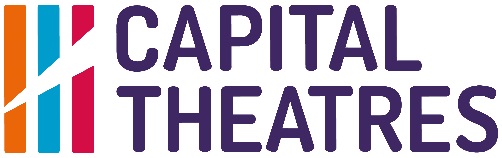 Capital TheatresStandard Terms and ConditionsThe following Standard Terms and Conditions, which may vary from time to time, are referred to in the “Performance Agreement” between CAPITAL THEATRES and the Producer. The Performance Agreement is executed on the basis that these “Standard Terms and Conditions” are an integral part of that Performance Agreement.This version is Version 5, January 2022The current version will always be on our website at [https://www.capitaltheatres.com/log-in-visiting-companies].1.	CAPITAL THEATRES Rights and Obligations1.1	CAPITAL THEATRES reserves the right to superintend and control the Theatre for the protection and convenience of the public and for the fulfilment of all obligations, terms and conditions of all licences relating to the Theatre and its overall duty of care.1.2	CAPITAL THEATRES will procure all necessary licences and permissions in respect of the Theatre and CAPITAL THEATRES’s obligations(but not the Production or for child performers).1.3	CAPITAL THEATRES will provide the Theatre during the times set out in the Production Schedule in the Performance Agreement together with all the heating and lighting as normally available and the technical facilities and equipment as detailed in the Theatre’s Technical Specification [please email john.robb@capitaltheatres.com] which may be amended from time to time.1.4	CAPITAL THEATRES reserves the right to deduct from the amount due to the Producer a sum sufficient to cover any income tax due under the Foreign Entertainers Income Tax Legislation unless an exemption certificate is received before the end of the Period of Engagement or the Producer appears on the Foreign Entertainers Unit list of approved agents.1.5	If requested CAPITAL THEATRES will, at its discretion, make daily (Per Diem) payments of expenses, subject to at least 2weeks’ notice of amounts and breakdown of denominations.1.6	Where practical, CAPITAL THEATRES will arrange accessible performances during the Period of Engagement. CAPITAL THEATRES and theProducer will share the costs equally.1.7	CAPITAL THEATRES may use any part of the Theatre during the Period of Engagement so long as such use will not affect the Production in any way.1.8	CAPITAL THEATRES may close the Theatre during the Period of Engagement when there is no Performance scheduled to take place.1.9	CAPITAL THEATRES will, at its discretion, allocate dressing rooms to the Producer and CAPITAL THEATRES reserves the right to use unallocated rooms for its own use, so long as such use will not affect the Production in any way.1.10	Rehearsals may take place on stage during the Period of Engagement, at CAPITAL THEATRES’s sole discretion.  By agreement, the costs of additional CAPITAL THEATRES staff required to facilitate rehearsals will be recharged to the Producer.1.11	CAPITAL THEATRES reserves the right to reduce the Theatre’s normal seating capacity to accommodate disabled customers.1.12	CAPITAL THEATRES will provide and pay for staff as detailed in the Performance Agreement.  The cost of any additional technical staff, dressers, security staff and translators who are required for the Production and provided and paid for by CAPITAL THEATRES will be recharged to the Producer (estimates are available on request).  CAPITAL THEATRES will not be liable for the absence of any such staff caused by illness, labour dispute, force majeure or any circumstances beyond its direct control.1.13	When staff are called to work on Sundays or Public Holidays (dates available on request) FCT T will recharge the Producer with the cost of any enhanced pay rates that are incurred (estimates are available on request).1.14	Capital Theatres reserves the right to cap ticket sales through third party agents up to a maximum of 25% of attendance.  for the Production at the Theatre, regardless of any outside arrangement they may have made independently of this agreement.1.15	CAPITAL THEATRES comply with General Data Protection Regulations and maintains records in line with these provisions and require the Producer to do likewise.2.	Producer Obligations2.1	The Producer will provide a full and efficient company (the "Production Company"), using appropriate care, diligence and skill as would normally be expected to present the Production to a high quality standard.2.2	The  Producer  will  provide  all  properties, costumes, scenery,  furniture,  special  effects,  band  parts  and instruments in first class condition and will be responsible for their safe and proper fit up in the Theatre.2.3	The Producer agrees to work to the nationally agreed BECTU/UK Theatre Association get-in and fit-up code of practice.  The Producer will ensure that all technical equipment complies with Health and Safety at Work legislation and all relevant Regulations.  The Producer will also ensure that members of the Production Company will do everything required, or do not omit to do anything required, to ensure the health safety and welfare of anybody who may be affected by their actions.2.4	The Producer will provide suitable understudies or deputies to the satisfaction of CAPITAL THEATRES.  In the event that any member of the Production Company is unable to perform for any reason, then any costs, losses, damages and expenses incurred by CAPITAL THEATRES as a result of such a cast change will be recharged to the Producer.2.5	The Producer agrees matinees will be given as fully as evening performances and not curtailed in any way.2.6	The Producer will make reasonable efforts to facilitate accessible performances and, as soon as possible, will supply CAPITAL THEATRES with appropriate advance material to enable them to take place to a high standard.2.7	The Producer agrees to  use  their  best  endeavours to ensure the  participation of  the  members of  the Production Company in any talks, tours or workshops in any audience development and participation events mutually agreed between the parties.2.8	The Producer will obtain at his expense all necessary rights and permissions for the Production (but not the Theatre), including those for child performers.  The Producer will pay for and/or indemnify CAPITAL THEATRES against all intellectual rights claims by authors, composers, publishers and other claims for fees, royalties and taxes, (including all applicable Performing Rights Society and Phonographic Performance Limited levies) payable in respect of the Production.2.9	The  Producer  will  ensure  that  where  the  Production involves children,  young people  (under  18yrs)  or vulnerable adults that members of the Production Company and the Producer’s subcontractors are satisfactorily and recently vetted under a Protection of Vulnerable Groups (PVG) check (Disclosure Scotland or equivalent).2.10	The Producer will comply with all rules, regulations and requirements in relation to health and safety and good and safe working practices including but not limited to CAPITAL THEATRES’s Health and Safety Policy  https://www.capitaltheatres.com/log-in-visiting-companies ] and procedures. In particular, the Producer will (and ensure that members of the Production Company will):2.10.1     ensure that all materials supplied by the Production Company are fire retardant or fire resistant to the satisfaction of CAPITAL THEATRES and the competent authorities.  Relevant certificates to be supplied at least2 weeks before the Period of Engagement;2.10.2     make all electrical equipment supplied by them compliant with all relevant Regulations; relevant certificates to be supplied at least 2 weeks before the Period of Engagement;2.10.3     not use or bring in to the Theatre flammable or hazardous materials, explosives, naked flames, weapons, lasers, strobe lighting, smoke/haze machines, pyrotechnics or temporary structures or temporary power or electrical supply without CAPITAL THEATRES’s prior written consent;2.10.4     not bring any animals into the Theatre (whether as part of any performance or otherwise) without the prior written consent of CAPITAL THEATRES;2.10.5    provide to CAPITAL THEATRES on demand a copy of his Health and Safety Policy and procedures, any risk assessments relevant to the Production and ensure that such information is properly communicated to his artists, staff, agents and any member of staff that may be affected by the work, and that they are followed accordingly;2.10.6     provide information and fully co-operate with CAPITAL THEATRES in identifying potential hazards and ways to avoid them sufficient for the preparation of a risk assessment and safe working procedures where CAPITAL THEATRES considers it necessary;2.10.7     work with CAPITAL THEATRES on scheduling and staffing to ensure that each member of the Production Company and CAPITAL THEATRES staff comply with Working Time Regulations for the get-in, fit-up, running and get-out;2.10.8     ensure that a competent member of the Production Company is available at all times to supervise the unloading, get-in, fit-up, get-out and safe onward transportation of set, equipment and effects in line with the BECTU/UK Theatre Association Code of Practice;2.10.9     notify CAPITAL THEATRES in relation to any accidents, incidents or near misses that take place relating to the tour, including at previous venues on the tour, and provide appropriate information, risk assessments and/or safe working procedures to prevent any re-occurrences;2.10.10   enter and leave the Theatre by stage door, ensuring that a  viable roll call can take place if necessary;2.10.11   not adapt, alter or interfere with any CAPITAL THEATRES equipment;2.10.12   not be under the influence of drugs or otherwise intoxicated at any time during a performance or otherwise whilst at the Theatre or undertaking any official duties relating to the Production, otherwise CAPITAL THEATRES reserves the right to refuse entry to the Theatre or to continue work;2.10.13   not smoke (including vapour and e-cigarettes) at any time in the Theatre or at the entrances of theTheatre;2.10.14   not address the audience or throw articles into the audience without prior written permission fromCAPITAL THEATRES; and2.10.15   comply with security procedures, including limiting visitors BoH and advising stage door reception of any expected visitors.  Visitors, guests and stage door johnnies who turn up unannounced will be held at stage door and not admitted to the Theatre.2.11	The Producer will ensure that no performance or part of any performance of the Production will be obscene, immoral, harmful or offensive; offend against the normal standards of decency; encourage or incite the commission of crime or public disorder; endanger public safety; or encourage, in whatever manner, behaviour which promotes disparaging views or behaviour relating to an individual or group’s colour, race, nationality, ethnic or national origins, disability, sex, sexual orientation, marital status, religion or age; and will contain nothing which is likely to result in any court of law or licensing authority ordering the cancellation of any performance.2.12	The Producer will advise CAPITAL THEATRES as soon as reasonably practicable after the signature of the Performance Agreement of any aspect of the Production (including staging, orchestra pit, special lighting, sound, etc.) which may affect the use of any of the Theatre's seats or restrict their view of the Production or necessitate their removal.  Any loss of revenue to CAPITAL THEATRES so caused by any change to the above by the Producer will be recharged to the Producer.2.13	The Producer will, on demand, supply a copy of the actual script for the Production and will not make any variations to this script without the prior written consent of CAPITAL THEATRES. CAPITAL THEATRES reserves the right to object, in order to protect himself under the Theatres Act 1968, or any other relevant legislation relating to the licensing of theatres, to any song, speech, dialogue, business, costume or gesture in the Production and the same will be altered or withdrawn by the Producer as CAPITAL THEATRES may direct.2.14	The Producer will comply with applicable industry agreements relating to Theatre, including, but not restricted to, Equity, BECTU and MU.2.15	The Producer undertakes to ensure that his artists, staff and agents do not act in such a manner or allow theProduction Company to act in any way which inhibits the sale of tickets for the Production.2.16	The Producer will supply print material to CAPITAL THEATRES at least 12 weeks before the Period of Engagement.2.17	The Producer will not permit, without the prior written consent of CAPITAL THEATRES, any advertising or publicity relating to a Performance of the Production not at the Theatre to be displayed or broadcast in any medium at any time between the date of signing of the Performance Agreement and the end of the Period of Engagement in any of the cities, towns, counties or regions which are listed in the barring clause in the Performance Agreement.2.18	CAPITAL THEATRES reserves the right to approve marketing materials and explicitly requires the Producer to submit all advertising materials to CAPITAL THEATRES for approval in advance of distribution.  CAPITAL THEATRES reserves the right to refuse tothe Theatre including the auditorium, bars and hospitality areas, subject to the reasonable agreement of the duty Customer Service Manager.2.19	The Producer agrees to transfer or waive copyright for images and promotional text in that CAPITAL THEATRES may use such  images  or  text  for  electronic  publishing  on  its  website  for  up-to  one  year  from  the  date  of  the Performance Agreement.3.	Mutual Obligations3.1	CAPITAL THEATRES and the Producer (each a "party" and together the "parties")   will comply with relevant legislation, including their obligations relating to this Agreement.3.2	Each party will effect and maintain at its own expense comprehensive insurance policies to comply with relevant legislation and with regard to its obligations under this Agreement as follows:3.2.1	CAPITAL THEATRES will be responsible for such cover against all risks in respect of its property and that for which it  is  responsible,  its  employees  and  members  of  the  public  provided  that  CAPITAL THEATRES  will  not  be responsible for  loss  or  theft  of  or  damage  to  the  property belonging to  the  Producer  or  his employees or agents.3.2.2	CAPITAL THEATRES will not do, or suffer to be done, in or about the Theatre anything whereby any policy of insurance effected by the  other party may be  invalidated or  which may cause any increased premium to become payable for such insurance but will at all times use all proper precautions to prevent loss or damage or harm by fire, accident or other means.3.2.3	the Producer will insure against all risks in respect of the Producer’s property and that for which he is responsible, his employees and any matter arising out of his use and occupancy of the Theatre (except where attributable to negligence on the part of CAPITAL THEATRES).3.2.4	the Producer will not do, or suffer to be done, in or about the Theatre anything whereby any policy of insurance effected by the  other party may be  invalidated or  which may cause any increased premium to become payable for such insurance but will at all times use all proper precautions to prevent loss or damage or harm by fire, accident or other means.3.2.5	the Producer will supply CAPITAL THEATRES with particulars of his insurance policies and evidence that they are in force. [https://www.capitaltheatres.com/log-in-visiting-companies]3.3	Both  parties  agree  to  develop  a  marketing  and  PR  campaign  for  the  Production  and  the  nominated representatives of each party will agree in writing how the budget for the campaign is to be spent within 10 working days of the proposed campaign being submitted to the Producer for approval.  Any subsequent marketing costs must be agreed in writing between parties before further work is instructed.3.4	Both parties agree to share all relevant information regarding the Production in sufficient time to enable proper planning and due diligence.4.	Sponsors4.1	The Producer agrees to advise CAPITAL THEATRES of any national or tour sponsor of the Production as soon as reasonably practicable after the date of the Performance Agreement. CAPITAL THEATRES will include acknowledgement of this sponsor in any marketing material for the Production prepared by CAPITAL THEATRES provided that any logo or specific form of acknowledgement has been received by CAPITAL THEATRES within four weeks of the date of the Performance Agreement and that any logo or acknowledgement does not conflict with CAPITAL THEATRES house style.  No advertisement for this sponsor will be exhibited on stage or in the auditorium during performances of the Production or in front of house, bars or hospitality rooms without the prior consent of CAPITAL THEATRES.  The Producer will indemnify CAPITAL THEATRES in respect of any liability incurred by CAPITAL THEATRES in respect of any such marketing material or advertisement.4.2	CAPITAL THEATRES agrees to advise the Producer of any local sponsor of the Production as soon as possible after the date of signing of the Performance Agreement. The Producer will include acknowledgement of this local sponsor in any marketing material for the Production prepared by him provided that any logo or specific form of acknowledgement has been received by him within four weeks of the date of signing of the Performance Agreement.4.3	No complimentary seats will be provided to either a national or a local sponsor without the prior consent of both parties.Front of House and Customer Services).  All catering including food and drink required in the hospitality suites by the Producer or national sponsors of the Production will be provided by CAPITAL THEATRES or its preferred supplier and, if not paid by the end of the Period of Engagement, will be recharged to the Producer.4.5	The Producer agrees to use his best endeavours to secure the attendance of his contracted artists, and particularly the Named Artist/s, at any function in the Theatre organised by a local sponsor or a supporter group of the Theatre.5.	Warranties and Indemnities5.1	The Producer warrants and undertakes to CAPITAL THEATRES that:5.1.1       the right to perform the Production publicly will be vested to the Producer throughout the Period ofEngagement;5.1.2	the Production, including any music and the publicity and programme material, will not infringe any copyright or any other such right or interest or to the best of the Producer’s knowledge and belief be defamatory in any way; and5.1.3	the Production and method of presentation and performance at the Theatre will not be obscene or likely to incite racial hatred or to promote a breach of the peace and will contain nothing which is likely to result in any Court of Law ordering the withdrawal of the Production or in the restriction of further  performances by  virtue  of  the  provisions  of  the  Theatres  Act  1968  or  other  relevant legislation.5.2	If print material is not received 12 weeks in advance of the Period of Engagement, the Producer will indemnifyCAPITAL THEATRES with an amount to reflect the lost promotional opportunities for the Production. This indemnity will equal1% of the amount due to the Producer under the terms of the Performance Agreement for each week or part thereof for which any of these items are not received by the Theatre.5.3	The Producer warrants that all advertisements and posters will not be in breach of the Trade Descriptions Act1968 and will not contravene any other relevant legislation and the Producer will indemnify CAPITAL THEATRES against any loss arising from any breach in this undertaking by the Producer.6.	Cancellation, Termination and Liability6.1	This Agreement may be terminated by either party by giving notice in the form specified in clause 9.1 below,on the other party (the “Defaulting Party”), in the following circumstances:6.1.1	the Defaulting Party is in material breach of any of its obligations under this Agreement and fails to remedy the breach (if capable of remedy) within fifteen days after being notified by the other party of the breach; or6.1.2	the Defaulting Party repeatedly breaches any of the terms of this Agreement in a manner that reasonably justifies the opinion that its conduct is inconsistent with it having the intention or ability to give effect to the terms of this Agreement; or6.1.3	any procedure is commenced with a view to, or a petition is presented for the winding up or reorganisation of the Defaulting Party (other than for the purpose of a solvent amalgamation or reconstruction); or6.1.4	any procedure is commenced with a view to, or a petition is presented for, the appointment of an administrator or receiver in relation to the Defaulting Party over all or any part of its assets or any other party gives notice of its intention to appoint an administrator to the Defaulting Party; or6.1.5	the Defaulting Party is unable to pay its debts as they fall due or enters into a composition or arrangement with its creditors or any class of them; or6.1.6       the Defaulting Party ceases or threatens to cease trading; or6.1.7	the Defaulting Party is subject to any event which, under the applicable relevant legislation of any jurisdiction has an analogous effect to any of the events specified above.6.2	If the Producer commits a breach of this Agreement, including failure to provide a satisfactory understudy or deputy for a Named Artist, any necessary copyright permissions, or failure to ensure any Performance is notAgreement forthwith without notice and without prejudice to its right to seek damages from the Producer.6.3	Without prejudice to the right of CAPITAL THEATRES to terminate the Agreement and seek damages under clauses 6.1 and6.2 above, if the Production is cancelled by the Producer, CAPITAL THEATRES will be entitled to be indemnified by theProducer for:6.3.1	any and all expenditure incurred by CAPITAL THEATRES in connection with the Production (including marketing and promotion costs);6.3.2	costs incurred in providing refunds for ticket sales for the Production; and6.3.3	where no suitable alternative production is booked for the Period of Engagement or where such suitable alternative Production is only booked for part of the Period of Engagement, the costs and overheads of the Theatre accruing during the Period of Engagement (or part of the Period of Engagement).6.4	In the event the Producer causes any damage to the Theatre or other tangible property of CAPITAL THEATRES, the Producer will indemnify CAPITAL THEATRES for the costs of such damage including the costs incurred by CAPITAL THEATRES in repairing such damage.6.5	Subject to clause 6.8, the Producer’s maximum aggregate liability in respect of clause 6.3.3 will in no event exceed £7,000 per day.6.6	The Producer shall maintain throughout the Period of Engagement employer liability insurance in an amount not less than £10,000,000 and public liability insurance in an amount not less than £5,000,000 per incident or series of connected incidents, with a reputable insurance company.6.7	Subject to clause 6.8, CAPITAL THEATRES’s liability  for damage to the Producer’s tangible property, however arising, out ofor  in  connection  with  the  performance of  CAPITAL THEATRES’s  obligations under  this  Agreement,  will  be  limited  to£5,000,000.6.8	Nothing in this Agreement will exclude or restrict either party’s liability in respect of:6.8.1	death or personal injury resulting from breach of duty of that party or its employees while acting in the course of their employment; or6.8.2	fraud or fraudulent misrepresentation.7.	Force Majeure7.1	In the event of the Theatre being closed (i) due to Royal Demise, any public disaster, riot, civil disorder, war, terrorism, sabotage, epidemic, fire, flood, act of God, relevant legislation, or any other accident or in the event of the Theatre not being available for theatrical performances due to denial of access by statutory authorities to the theatre, or red weather warnings the withdrawal or suspension of any license or, (ii) by reason of any alteration or other work required to be done by the competent authorities or, (iii) by reason of any labour dispute of any workmen, musicians, artists or staff which interferes with the working of the Theatre or which affects the patrons of the Theatre or the transport facilities available to such patrons or, (iv) on account of any event outside the reasonable control of CAPITAL THEATRES, CAPITAL THEATRES may, by notice to the Producer, terminate this Agreement forthwith without incurring any liability as a result of such termination.  Such termination will not prejudice the right of CAPITAL THEATRES to seek damages from the Producer in respect of any antecedent breach of this Agreement.  No payment will be made to the Producer in respect of any period during which the Theatre will be closed.7.2	No responsibility is accepted for any breakdown, failure or defect in any of the Theatre equipment which could not be reasonably foreseen by CAPITAL THEATRES, nor will CAPITAL THEATRES be held liable for any consequences attributable to a termination, breakdown or interruption of the supplies of electricity, gas or water services outwith its control.7.3	CAPITAL THEATRES will have the option to close the Theatre and/or cancel, postpone or alter the timing or duration of a Performance or Rehearsal if, in its sole discretion, it would be appropriate to do so, for example, in the case of national mourning.7.4	In the event that any Performances are cancelled (where agreed between the parties) after the date of signature of this Agreement at any time directly or indirectly as a result of the Coronavirus Covid-19 or any similar virus this clause shall prevail over any other force majeure provision in this Agreement and:7.4.1	in the case of cancellation by either party:7.4.1.1	such cancellation shall not constitute a breach of this Agreement and each party’s obligations under this Agreement shall be suspended for the period of such interruption7.4.1.2	both parties will co-operate in good faith in respect of such cancellation with a view to agreeing a plan for rescheduling Performance(s), as far as may be practicable7.4.1.3	if both parties do not agree to the proposed rescheduling of performances, either party may elect to terminate this Agreement immediately on written notice to the other, andIn such event:7.4.1.4	each party will be liable for its own costs up to and as a result of the cancellation and its share of any costs which may have been agreed to be shared by the parties in accordance with this Agreement and which may have been incurred or contractually committed to a third party up to the date of such cancellation.  Neither party will be liable to make any further payments to the other in respect of the Production or its cancellation7.4.1.5	each party will take all reasonable steps to mitigate any third-party costs as early as practicable8.	Confidentiality8.1	For the purpose of this clause “Confidential Information” will mean the terms, contents and existence of thisAgreement; and8.1.1	all information of a confidential nature relating to the performance of the Production at the Theatre.8.1.2	any other information of a confidential nature relating to the business of either party. whether oral or in writing, disclosed or made available by that party to the other party under the terms of this Agreement and whether prior or subsequent to the Period of Engagement.8.2	Each party (the “Recipient”) hereby agrees to keep confidential any Confidential Information disclosed or provided by or belonging to the other party (the “Disclosing Party”) and not to use the same otherwise than for the purposes of this Agreement and to disclose the same only on a need-to-know basis and in confidence to those staff, agents, consultants and sub-contractors who require knowledge thereof for the purposes of this Agreement.8.3	The obligations contained in this clause will not apply to information:8.3.1	which is in the public domain at the date of disclosure or subsequently enters the public domain otherwise than as a consequence of any unauthorised disclosure, act or omission by the Recipient, its officers, staff, agents, consultants, sub-contractors or professional advisers8.3.2	which is lawfully and properly in the possession of the Recipient at the time of disclosure and which was not obtained directly or indirectly from the Disclosing Party as demonstrated by the written records of the Recipient8.3.3	received  from  a  third  party  otherwise  than  in  breach  (whether  directly  or  indirectly)  of  any confidentiality or fiduciary obligation to the Disclosing Party and where such third party had a bona fide right to disclose the same to the Recipient8.3.4	the disclosure of which is required by Relevant Legislation or by any supervisory or regulatory body to which the Recipient is bound to comply.8.4	The provisions of this clause will survive the conclusion and/or Termination of this Agreement, howsoever arising, for a period of at least 18 months.9.	GeneralNotices9.1	Any notice, consent, confirmation or other information required to be given by one party to the other may be in writing or by email and delivered by hand or sent by first class recorded delivery post or by email to the other party:9.1.1	at the address set out on the first page of the Performance Agreement, or9.1.2	at such other postal or email address as may from time to time be notified in writing.9.2	Notices will be deemed to be given by:9.2.1	hand, on the date of delivery9.2.2	recorded delivery post, two business days after the date of posting9.2.3       email, on the date and time the sender’s communications programme acknowledges receipt (for CAPITAL THEATRES addressed to the Chief Executive and Director of Operations – contact details are at enquiries@capitaltheatres.com Work permits and visas9.3	The Producer will obtain licences / Certificates of Sponsorship for migrant workers and entry visas to the UK as required under the relevant legislation for any of his staff.  Any failure to do so will be a material breach of this Agreement.9.4	Where CAPITAL THEATRES agrees to act as a sponsor to obtain licences for migrant workers for the Production the Producer will supply CAPITAL THEATRES with all the information required by UK Visa and Immigration agency under the points-based system in sufficient time before the Period of Engagement to allow CAPITAL THEATRES to meet its sponsorship duties.  The administration cost of sponsoring workers and fulfilling its sponsorship duties will be recharged to the Producer.  Failure by CAPITAL THEATRES to obtain licences for migrant workers, or sufficient number of licences for migrant workers, to enable the performance to take place will render this Agreement null and void.Carnet and customs9.5	When required, the Producer will arrange and pay for ATA Carnet and customs clearance for the ProductionCompany’s materials.Default on costs9.6	If CAPITAL THEATRES is required to pay directly the whole or part of the costs of the Production for the whole or part of the Period of Engagement because of any act of default by the Producer or because of any other reasonable cause which might result in loss or damage to CAPITAL THEATRES, then CAPITAL THEATRES will be entitled to recharge to the Producer the amount paid and/or the said sum will be a debt recoverable from the Producer.Assignation9.7	This Agreement is personal to both parties.  Neither party will be entitled to assign, novate, sub-contract or otherwise dispose of its rights and obligations under this Agreement or any part thereof without the previous consent in writing of the other party.Partnership9.8	Nothing in this Agreement is intended to, or will be deemed to, establish any partnership or joint venture between any of the parties, constitute any party the agent of another party, or authorise any party to make or enter into any commitments for or on behalf of any other party.Other commitments9.9	The Producer declares that at the time of signing the Performance Agreement he has made no other commitments which will prevent him from fulfilling this Agreement and is authorised to enter into the Agreement.Severance9.10	In the event of any provision (or part of any provision) of this Agreement being or becoming void, illegal, or unenforceable in any respect under the law of any jurisdiction in which this agreement the Performance Agreement is effective, the validity, legality and enforceability in that jurisdiction of the remainder of that provision (where appropriate) and of all other provisions of this Agreement will not be in any way affected or impaired thereby.Entire Agreement9.11	This  Agreement contains the  entire  agreement between the  parties  with  respect to  its  subject matter, supersedes all previous agreements and understandings between the parties relative thereto and may not be modified except by an instrument in writing signed by the duly authorised representatives of the Parties. Nothing in this Clause will have effect to exclude the liability of either party for fraud or fraudulent misrepresentation.Arbitration9.12	Any dispute  arising  out  of  this  Agreement will  be  referred for  a  binding  decision to  the  UK  Theatres Association (the UKTA), if the parties agree, and in default of agreement to a single arbiter to be appointed (in default of agreement) by the President for the time being of the UKTA subject to the provisions of the applicable law. The costs of the arbiter will be in his award.Governing law, jurisdiction9.13	This Agreement will be governed by and construed in all respects in accordance with Scots law and the parties hereto submit to the exclusive jurisdiction of the Scottish courts.10.	Interpretation and definitions10.1	The definitions and rules of interpretation in this clause apply in this Agreement.10.2	In this Agreement:-10.2.1	the singular includes the plural and vice versa10.2.2     references to a “person” will be construed so as to include any individual, firm, contractor or other body corporate, government, state or agency of state, local or municipal authority or government body or any joint venture, association, partnership or limited partnership (whether or not having separate legal personality)10.2.3     any reference to statute or statutory provisions includes reference to the same as from time to time re-enacted, amended or modified10.2.4    headings are for convenience or reference only and will in no way affect the construction or interpretation of this AgreementSCHEDULEContra Items and Recharges1.	The following is a list of items which may be recharged as “contra items” on the settlement (but only if they are required for the production):1.1	Licensing - special permissions and variations relating to the Production and City of Edinburgh Council’s Theatre Licence General Conditions;1.2	Technical Equipment (CAPITAL THEATRES equipment not included in the Theatre’s technical specification or equipmenthired in by CAPITAL THEATRES);1.3	Modifications to Theatre fabric, seating layout etc.;1.4	Piano hire or tuning arranged by CAPITAL THEATRES;1.5	Additional staff over and above numbers and hours as outlined in the Agreement;1.6	Any levies or taxes relating to the Production not otherwise covered in the Agreement;1.7	Cost of any seats booked by the Producer or his agents or staff in addition to the ticket allowances outlined in the Agreement;1.8	Costs of any repairs or cleaning following damage caused by negligence of the Producer’s artists, staff oragents during the Period of Engagement;1.9	Costs incurred by CAPITAL THEATRES, in addition to those in the Agreement, or an agreed facility fee, for filming or recording of the Production at the Theatre;1.10	Cost of transport for any CAPITAL THEATRES staff required to work before 7.00am or after 11.00pm;1.11	The costs of programme insertions, copying, stationery or other office services supplied or used;1.12	The costs of any reconfiguration or special constructions or adaptations to the fabric or layout of the Theatre including orchestra pit creation and reinstatement, required for the Production will be recharged to the Producer ; and1.13	Additional payments for staff required to work in excess of a four hour call or due to any delays to theProduction or Performances caused by the Producer’s Artists staff or agents."Agreement"means the Performance Agreement together with the Terms and Conditions;"CAPITAL THEATRES"means  Capital Theatres  (company number SC134619) whose registered office is at13-29 Nicolson Street, Edinburgh, EH8 9FT;"Producer"means the producer as described in the Performance Agreement, also referred to as “he” or “they” which will be construed accordingly;"Performance Agreement"means  the  separate  agreement  relating  to  theProduction within the Period of Engagement whichincorporates these Terms and Conditions;incorporates these Terms and Conditions;"Named Artists"means   the   performer   or   performers   in   theProduction named in the Performance Agreement;"Performance"means  a  performance  of  the  Production  andPerformances will be construed accordingly;"Production"means the production or productions as specified in the Performance Agreement to take place in the Theatre during the Period of Engagement;"Production Schedule"means  the  list  of  Performance(s)  and Performance times as detailed in the Performance Agreement;“Terms and Conditions”means the standard terms and conditions set out in this document together with any schedule thereto.